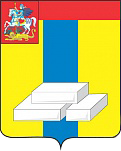 ОБЩЕСТВЕННАЯ ПАЛАТА ГОРОДСКОГО ОКРУГА ДОМОДЕДОВОМОСКОВСКОЙ ОБЛАСТИКомиссия по архитектурному облику городов и сел (деревень), благоустройству территорий, экологии и природопользованию (сохранению лесов).ПРОТОКОЛ №Приём населения.г. Домодедово								19 июня 2018г.Приём вёл председатель комиссии: Э.А. Абдурахманов. Записались на приём жители г.о. Домодедово: Пос. Востряково 2 -  Н.И. Ляпина.Ул. Каширское ш., дом 89 «А» -  И.Т.  КлимоваПредседатель Комиссии Э.А Абдурахманов внимательно выслушал посетителей, заполнив учётную карточку приёма граждан, сделав соответствующий запрос по обращению в соответствующие службы, отвечающие по вопросам  обращения граждан.Председатель комиссии 						 Э.А. Абдурахманов